PART 3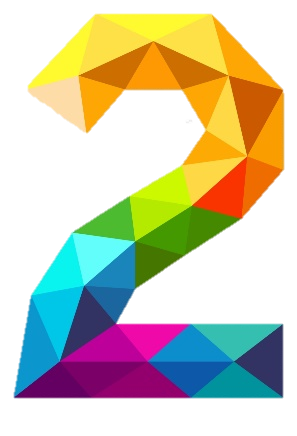 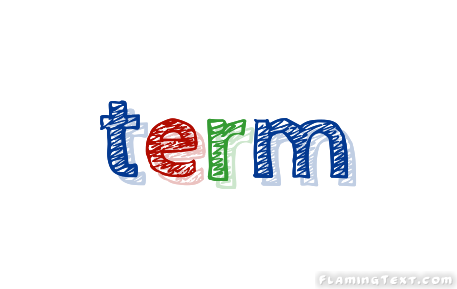 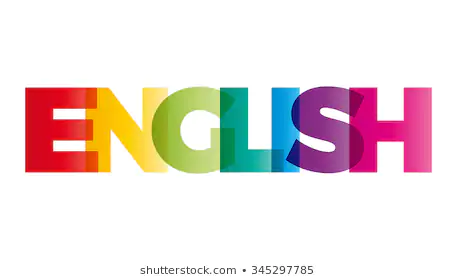 Liewe graad 4 maatsHierdie 5 weke was nou heeltemal te lank. Ek verlang na elkeen van julle en kan nie meer wag om julle te sien nie. Ek glo elkeen van julle doen julle bes met julle skoolwerkies. Ek weet sommer ek gaan baie trots wees op die spogwerk! Sien julle sommer binnekort!Liefde Juffrou Dane’Geagte Graad 4 ouer(s)/voog(de) Ek wil vir elke ouer ‘n besondere dankie sê vir julle harde werk en opoffering rakende die kinders se skoolwerk. Saam is ons ‘n span en sal ons hierdie uitdaging oorwin want niks sal ons kan onder kry nie. Julle is TOPS!! Groete Mej D. OosthuizenONTHOU: Om te verseker dat die leerders op datum bly met al die werk gaan ek ‘n paar weke se werk deurgee. Die leerders is in besit van hulle handboeke maar omdat hulle skrifte ingeneem is sal hulle die werk op ‘n ander bladsy moet voltooi. Ek vra asb dat die bladsye mooi gemerk moet word met u kind se naam, van en graad op. Hierdie bladsye moet in die leerder se skrif geplak word, daarom moet die leerder net aan die een kant van die bladsy skryf. Let asb op na die formaat van die opskrifte, datums (word in potlood geskryf) en kleure. Leerders skryf alles in blou pen behalwe as ek ‘n kleur gebruik of ander instruksies gee. BAIE DANKIE!DateWriting and presentingActivity 4a-b p76-77Xxx1. Learners own answer2. Learners own answer3.4. a) Milk, chocolate powderb) a glass and a spoonc) He must stir it into the milk.xxxActivity 4bXxx(copy/print this table and complete)Xxx___________________________________________________________________________ Date LanguageActivity 5 p77XxxA) canb) mustc) willd) muste) mustxxx_________________________________________________________________________ Date LanguageActivity 6 p. 78 Xxx(Feel free to print and past in, but a copy will be provided once school opens.)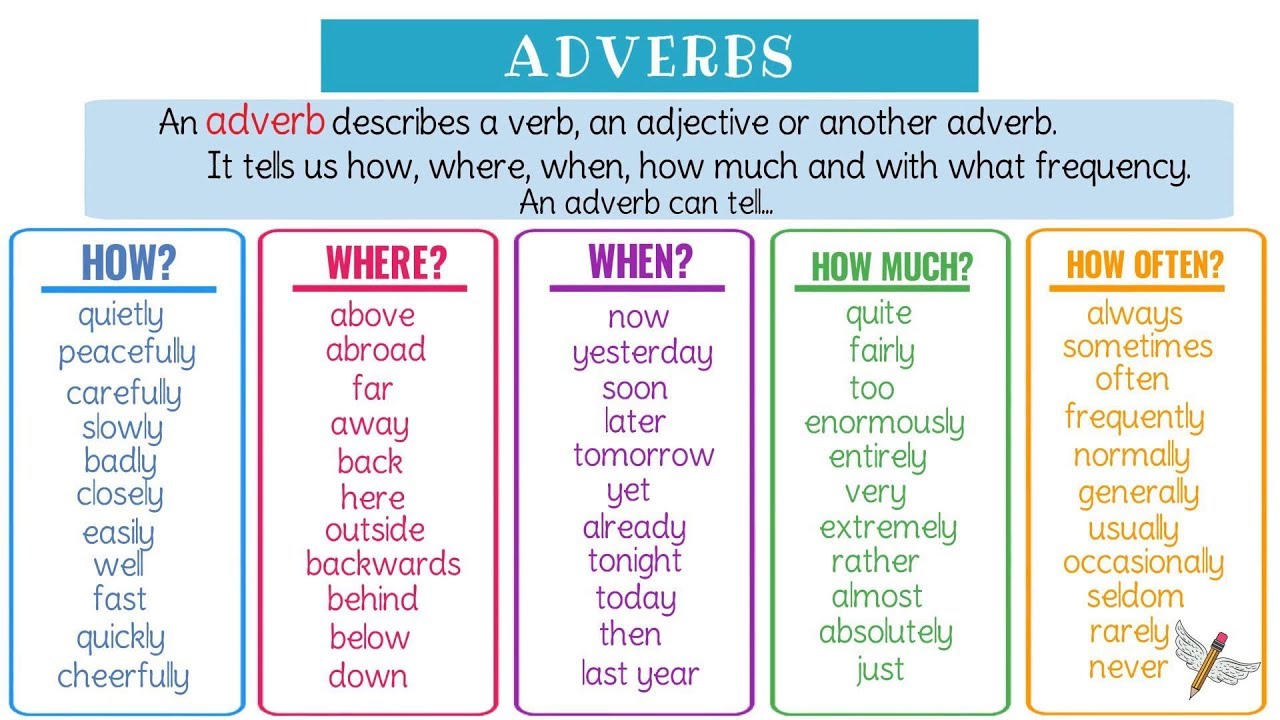 (copy the whole paragraph and fill the words in with your green pen.)Vusi carefully stirred the boiling porridge. Then he slowly poured it into his bowl. He sprinkled sugar everywhere. He was hungry so he ate greedily. Xxx___________________________________________________________________ DateLanguageActivity 7 p78Xxx(copy the following words and write the antonym for each word with your green pen)dry- wethere- thereup- downwarm- coldmany- fewask- answertasty- tasteless deep- shallownear- farslowly- quicklyxxx_________________________________________________________________________ DateReading and viewingActivity 8 a-b p 79-80Xxxa) Tomatob) Tomatoes, sugar, white vinegar, salt, spicesc) On chips etc. d) Lesothoe) 700 mlxxxNEW PAGEActivity 8b p80XxxPlanning ( Pencil- Copy this mind map and complete the details)Xxx(Instructions is on page 172- Text 9b: Chapter 9 Make a label) Learners own. XxxDraft (Pencil- Follow the instructions) EditEdited by _______________________xxxxFinal ( Use colour) Xxx______________________________________________________________________ Date Reading and viewingActivity 9 p81XxxPre- readingXxx1. Learners own answer.XxxVocabularyXxx(2 words)XxxPost readingXxxa) Box, foil, black paint, newspaper, stickb) sun’s heatc) Reflected heat (sliver), absorbed heat (black paint), newspaperd) Uses renewable (sun’s) energyxxx_________________________________________________________________________ DateLanguageXxx(copy)Xxx(Copy this sentences and underline with your green) 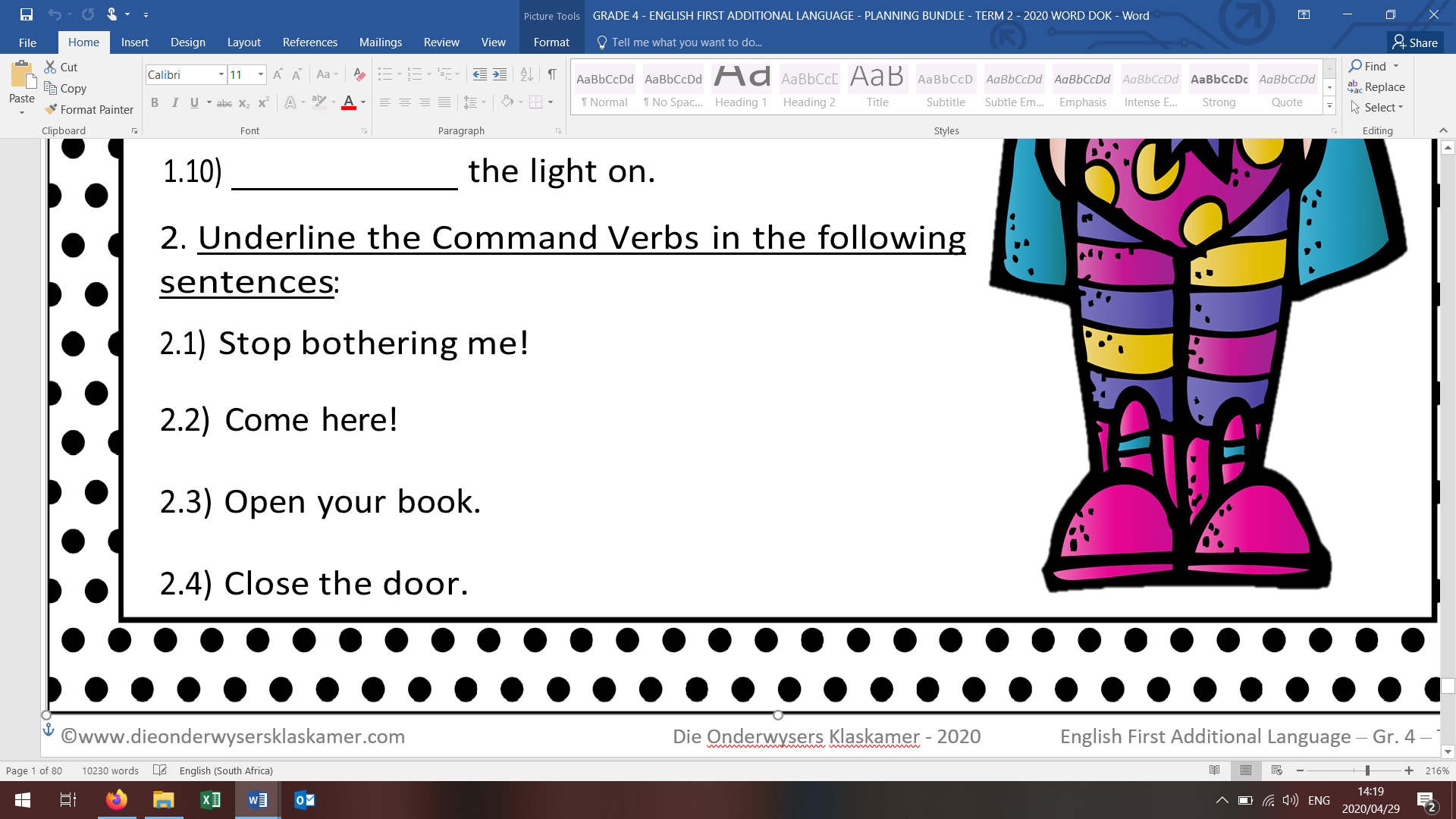 Xxx__________________________________________________________________________ DateLanguageXxx (copy)Xxx(copy and underline with your green) 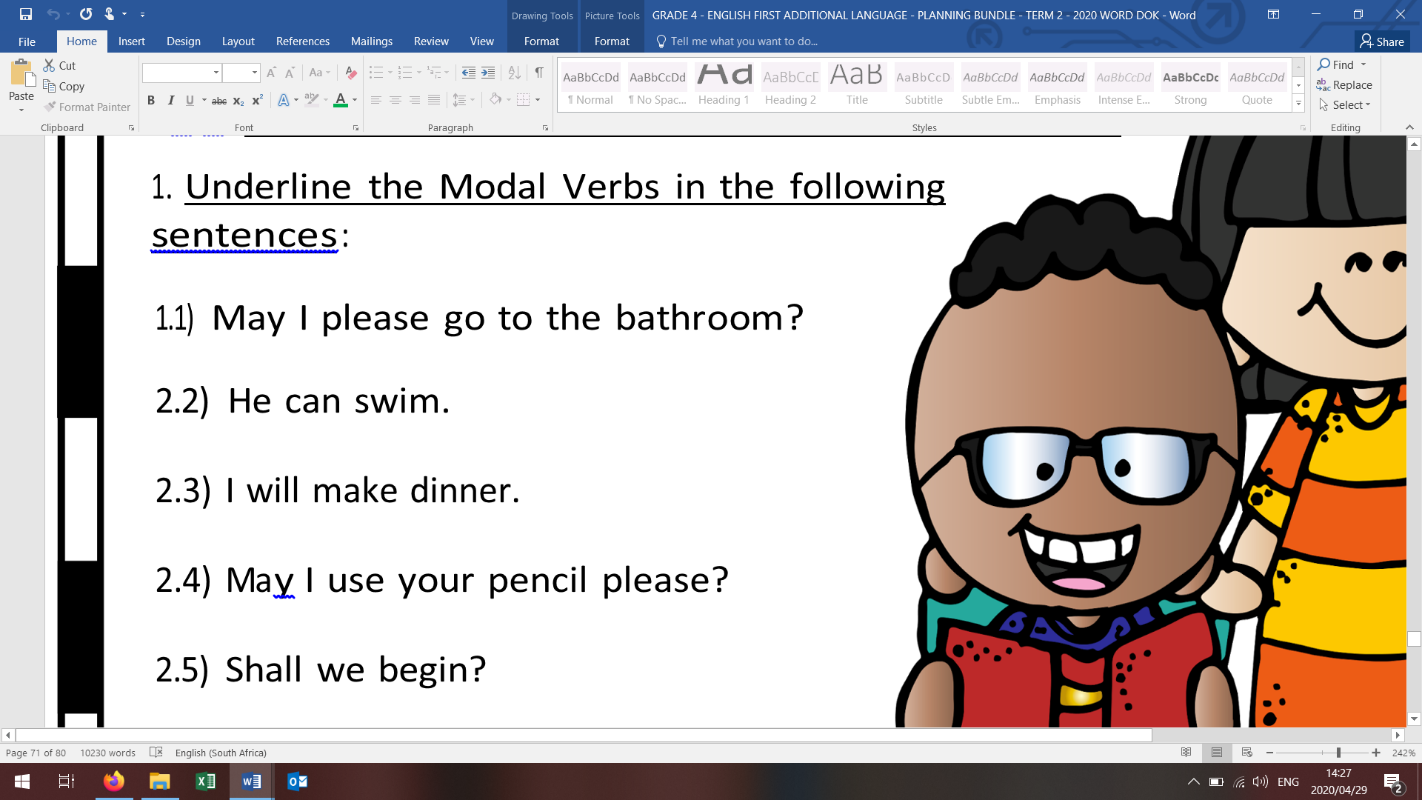 Xxx______________________________________________________________________ Date Language(Page 81 in DBE book.) Do the whole page. Cut out and past in. 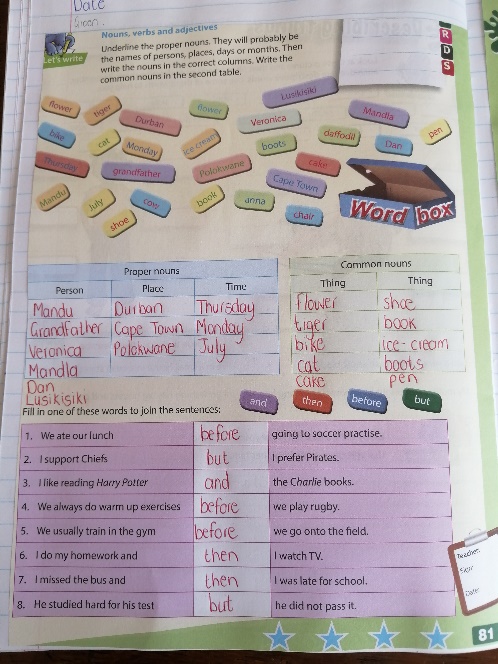 Xxx______________________________________________________________________ Date Language(Page 110-111 in DBE book.) Page 110: Only The blue block (Adverbs of degree).  Cut out and past in. Page 111: Whole page. Cut out and past in.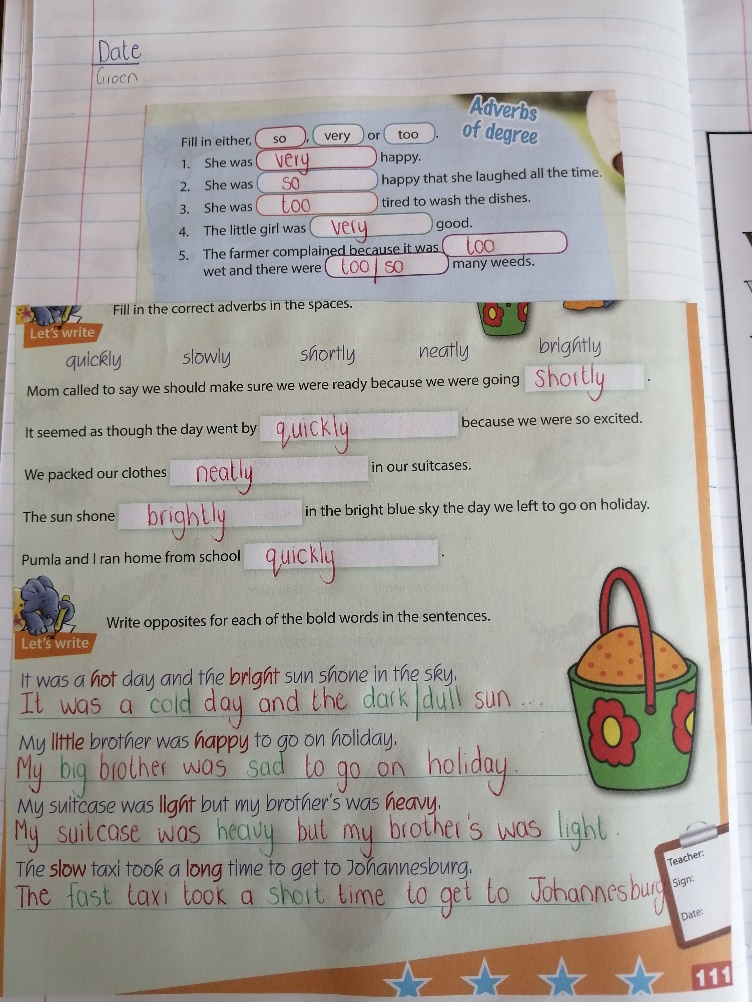 DateWriting and presentingXxx(Feel free to print and past in, but a copy will be provided once school opens.)Xxx Learners own answerPage 36 and 39 in DBE book. Story on page 36: Read the story. Page 39: Summarize the story. Xxx_________________________________________________________________________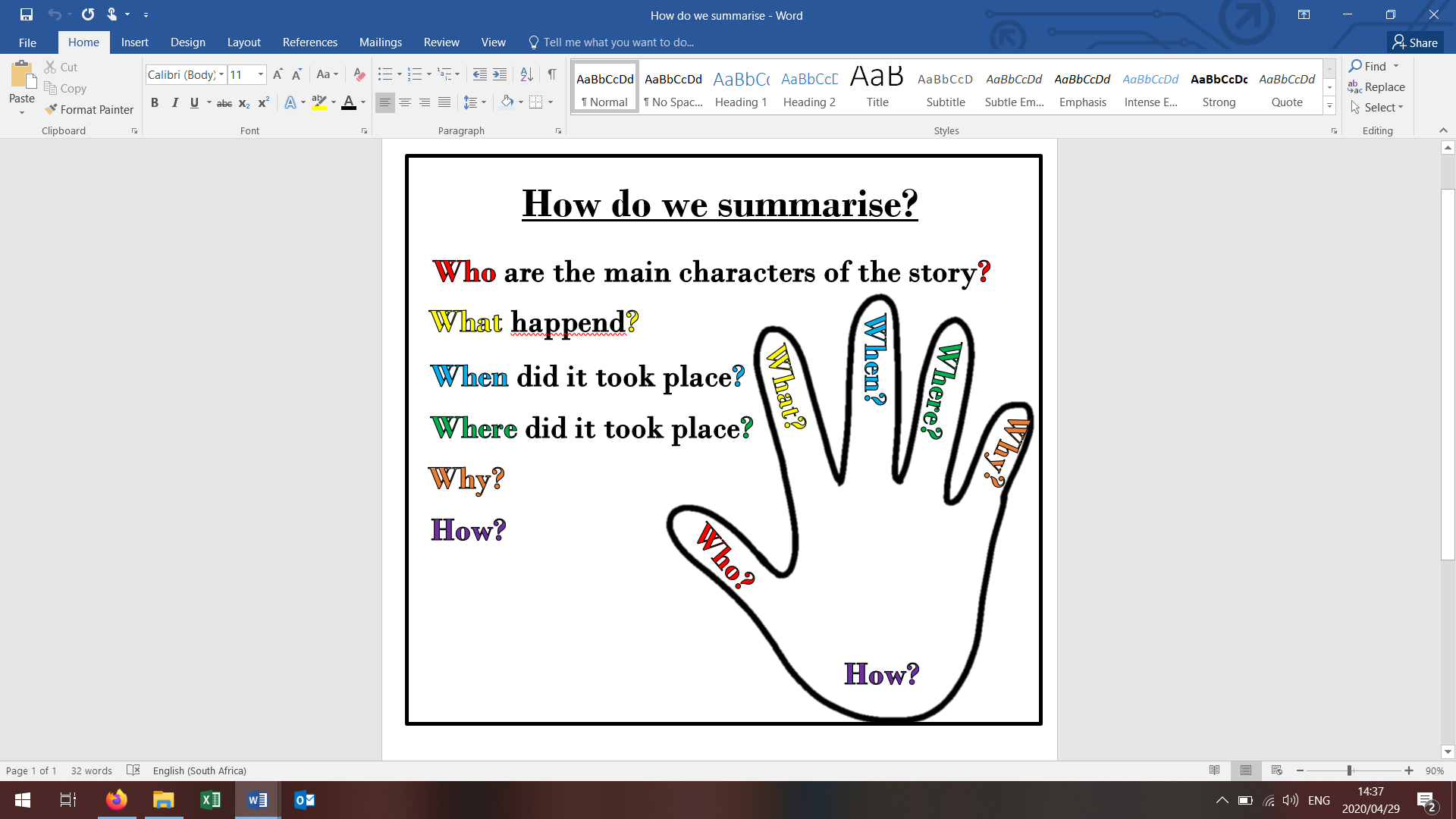 IngredientsUtensils- Bread- Knife- Butter- Cutting board- JamxxxxxxInstructions Learners own answer.Instructions Learners own answer.